H. AYUNTAMIENTO CONSTITUCIONALSAN JUAN DE LOS LAGOS, JALISCO, 2015-2018.;;,-<-"'"'" m.\,,;",rj-.,f  ..'"'0-,.c-'bcO..EN SAN JUAN DE LOS LAGOS, JALISCO SIENDO LAS 10:26 DTEZ HORAS CONQUE  ESTANDO  REUNIDOS  EN  EL  SALON  DE  SESIONES  LOS  REGIDORES' QUE;" VEINTISEJS MINUTOS DEL DIA 1 1 DE EN ERO DEL AÑO 2018 DOS MIL DIECIOCHO POR, :z:' f';'{NTEGRAN  EL H. AYUNTAMIENTO  DE  SAN JUAN  DE  LOS LAGOS,  SE PROCEDE  AqELEBRAR ESTA  SESION  ORDINARIA,  Y ACTO CONTINUO  EL SERVIDOR  PUBLICO\	SEcR    -·	E ' CARGADO DE LA SECRETARIA DE ESTE AYUNTAMIENTO PROCEDERA A TOMAR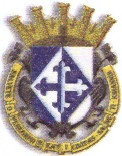 %-t.   AYUNr  lk1,9 L     L     TA DE ASISTENCIA Y EN SU CASO HACER LA CORRESPONDIEN TE DECLARATORIA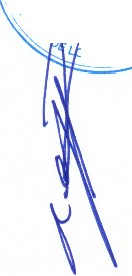 " - <	l '"'';v    E QUORUM L  GAL.- - -- -- -- - - - -- -- - - - - - - -- - - - - - - - - - -- --	_S	            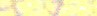 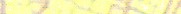 PRESIDENTE MUNICIPAL.- C. ALEJANDRO DE ANDA LOZANO.- ----------------PRESENTE. REGIDORA MUNICIPAL.- C. RUTH ARCELIA GUTIERREZ MARTIN.- -----------PRESENTE. REGIDOR MUNICIPAL.- C. JOSE GUADALUPE BUENO MARTINEZ.- -------------PRESENT E.REGIDORA MUN ICIPAL.- MTRA. MA RCELA BECERRA VILLA.- -------------------PRESENTE ..'.. tREGIDOR MUNICIPAL.- C. ANGEL HERNANDEZ CAMPOS.- ------------  -----------PRESENTE .REGIDORA MUNICIPAL.- MTRA .IRMA LETICIA REYNOSO NAVARRO.- ------PRESENTE. REGIDOR, MUNICIPAL.- C. BENJAMIN ATILANO ESCOTO.- ------------------ -----PRESENTE. REGIDORA MUNICIPAL.- LIC. JESSICA ELIZABETH PADILLA DE LUNA.- -----PRESENTE.SINDICO MUNICIPAL.- LIC. PABLO ESTEBANGONZALEZ RAMIREZ. - ----------PRESENTE.¡REGiDOR MUNICIPAL.-. MTRO. JAVIER PADILLA LOPEZ- ------------ -------- -----AUSENTE.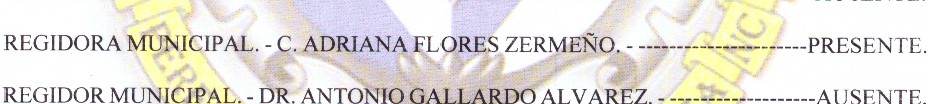 REGIDOR MUNICIPAL.- DR. FLAVIO ALEJANDRO DE ANDA DE ANDA.- ------PRESENTE.REGIDOR MUN ICIPAL.-  C. JOSE ANTONIO GUILLEN ARGUELLES.- ------------PRESENTE .---------------SEÑORES REGiDORES, PARA EFECTO DE DAR INICIO A LA SESION ORDINARIA DE AYUNTAMIENTO CORRESPONDIENTE A ESTA FECHA , SE TIENE UNA ASISTENC IA DE 12 DOCE REGIDORES INCLUYENDO AL PRESIDENTE MUNICIPAL , SIN JUSTIFICAR SU INASISTENCIA HASTA ESTE MOMENTO LOS REGIDORES MUNICIPALES MTRO. JAVIER PADILLA LOPEZ Y DR. ANTONIO GALLARDO ALVAREZ, POR LO QUE EXISTE QUORUM LEGAL PARA SU REALIZACION , Y POR LO TANTO LOS ACUERDOS QUE SE TOMEN SERAN VALIDOS, EN CONSECUENCIA SE PROCEDE A DESAHOGAR  Y PROVEER  EL  SIGUIENTE:-----------------------------  --- -  - - -- - - - - - - - - - - - - - - - - - - - - ORDEN DEL DIA - - - - - - - - - - - - - - - - - - - - - - - - - - - -1.- LISTA DE ASISTENCIA Y DECLARATORIA DE QUORUM. - ACUERDO. -ESTE PUNTODEL  ORDEN  DEL  DIA  SE  ENCUENTRA   DEBIDAMENTE    DESAHOGADO,   TODA   VEZ  QUE	...-'() AL    INICIO    DE   ESTA    SESION    SE   TOMO    LISTA    DE    ASISTENCIA    Y    SE   HIZO    LA DECLARATORIA    DE  QUORUM    LEGAL.11.- LECTURA, APROBACION Y FIRMA DEL ACTA DE LA SESION ORDINARIA NUMERO21 DE FECHA 21 DE DICIEMBRE DEL AÑO 2017 DOS MIL DIECISIETE.- ACUERDO.- POR12 DOCE VOTOS A FAVOR DE LOS REGIDORES PRESENTES QUE CORRESPONDE A UNA MAYORIA CALIFICADA, SE APRUEBA EL CONTENIDO DE LA MISMA Y SE FIRMA PARA-- ---	ONSTANCIA., tn  co·-'-"'i>-	._. .. "'    si/,.,..o.:"	.	J:it.- LECTURA Y APROBACION DEL ORDEN DEL DIA. - ACUERDO. - UNA VEZ:z:"             : SO   TIDO A CONSIDERACION EL ORDEN DEL DIA, PREVIAMENTE CIRCULADO, ES i              APRi BADO POR 12 DOCE VOTOS A FAVOR DE LOS REGIDORES PRESENTES QUE '? S,.Eycui).W R:A oECO ' SPONDE A UNA MAYORIA CALIFICADA.MIENTO  0.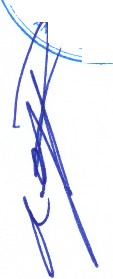 vv	,r:<,..io	........,LOs LAGO  -"--		IV.- EL LIC. PABLO ESTEBAN GONZALEZ RAMIREZ, SINDICO MUNICIPAL, MEDIANTE SU OFICIO NUMERO 002/11-C/18, DE FECHA 04 DE ENERO DEL 2018, PONE A SU CONSIDERACION PARA SU ANALISIS Y EN SU CASO APROBACION, EL REGLAMENTO DE COMPRAS GUBERNAMENTALES, ENAJENA CION Y CONTRATACION DE SERVICIOS PARA EL MUNICIPIO DE SAN JUAN DE LOS LAGOS, JALISCO, MISMO QUE SE ANEXA AL PRESENTE.ACUERDO.- POR 12 DOCE VOTOS A FAVOR DE LOS REGIDORES PRESENTES , QUE CORRESPONDE A UNA MAYORlA CALIFICADA, SE TURNA A COMISTON LA PRESENTE SOLICITUD, COMISION PRESIDIDA POR EL SINDICO MUNICIPAL LIC. PABLO ESTEBAN GONZALEZ RAMTREZ Y COMO VOCALES LOS REGIDORES MUNICIPALES MTRA. IRMA LETICIA REYNOSO NAVARRO Y C. JOSE GUADALUPE BUENO MARTINEZ, PARA QUE PRESENTEN ANTE ESTE PLENO DEL AYUNTAMIENTO, DICTAMEN REFERENTE A LA PROPUESTA DE "REGLAMENTO DE COMPRAS GUBERNAMENTALES. ENAJENACION Y CONTRATACION DE SERVICIOS PARA EL MUNICIPIO DE SAN JUAN DE LOS LAGOS, JALISCO". CON FUNDAMENTO EN LOS ARTICULOS 27, 35, 37 FRACCION IV,VI, XI Y XTII; 40 FRACCJON II, 41, 42; 47 FRACCION 1, 11, IV, V, Vll Y XIII; 49 FRACCION III, V, Y XI; 50 FRACCION I Y U; 52 FRACCION 1 Y VI DE LA LEY DEL GOBIERNO Y LA ADMINISTRACION PUBLICA MUNICIPAL DEL ESTADO DE JALISCO.CONSTANCIA. -SIENDO LAS i0:36 DiEZ HORAS CON TREiNTA Y SEIS MINUTOS, SE INCORPORA A LA SALA DE SESIONES, EL REGIDOR MUNICIPAL DR. ANTONIO GALLARDO ALVAREZ, POR LO QUE A PARTIR DE ESTE MOMENTO SE CUENTA CON LA ASISTENCIA Y VOTO DE 13 TRECE REGIDORES MUNICIPALES, INCLUYENDO AL PRESIDENTE MUNICIPAL.V.- LA LIC. NORMA EI.JZABETH MACIAS AGUIRRE, DIRECTORA DE CULTURA, MEDIANTE SU OFICIO NUMERO 134/DC/2017, DE FECHA 28 DE DICIEMBRE DEL 20 17, SOLICITA SEA APROBADO EL RECURSO CORRESPONDIENTE AL PAGO DE MAESTROS QUE IMPARTTRAN LOS DIFERENTES TALLERES EN CASA DE LA CULTURA Y DIFERENTES COLONIAS DEL MUNICIPIO DURANTE EL AÑO 2018, LA CANTIDAD CORRESPONDE A LA CANTIDAD DE $35,860.00 (TRElNTA Y ClNCO MIL OCHOCIENTOS SESENTA PESOS 001100 M.N.), QUINCENALES, LIBRES DE IMPUESTOS A PARTIR DE LA SEGUNDA QUINCENA DE ENERO, PARA FINALIZAR LA SEGUNDA QUINCENA DE DICIEMBRE.ACUERDO.- POR 13 TRECE VOTOS A FAVOR DE LOS REGIDORES PRESENTES, QUE CORRESPONDE A UNA MAYORIA CALIFICADA, SE APRUEBA ASIGNAR RECURSO DENTRO DEL CAPITULO 4400.- AYUDAS SOCIALES, PARTIDA PRESUPUESTAL 443.­ A YUDAS SOCIALES A INSTITUCIONES DE ENSEÑANZA , HASTA POR LA CANTIDAD DE$788,920.00 (SETECIENTOS OCHENTA Y OCHO MIL NOVECIENTOS VElNTE PESOS 00/100 M.N.) ANUALES, PAGADEROS A PARTIR DE LA SEGUNDA QUINCENA DEL MES DE ENERO Y HASTA LA PRIMERA QUINCENA DEL MES   DE  DICIEMBRE  DEL EJERCICIO   PRESUPUESTAL   2018,  PARA   SER  DESTINADO   COMO  APOYO  A   LOSMAESTROS QUE IMPARTIRAN  LOS DIFERENTES TALLERES OFERTADOS  EN LA CASA              -:?!!.DE LA CULTURA MUNICIPAL. DE IGUAL MANERA , Y POR EL MISMO NUMERO DEVOTOS A FAVOR,  SE ACUERDA REQUERIR  A  LA LIC. NORMA  ELlZABETH MACIASAGUIRRE,  DIRECTORA  DE  CULTURA,  RINDA  INFORME  Y  ENTREGUE DOCUMENT ACTON SOPORTE EN LA PROXIMA SESION ORDINARIA DE AYUNTAMIENTO A REALIZARSE EN EL MES DE FEBRERO DEL PRESENTE EJERCICIO FISCAL, REFERENTE A: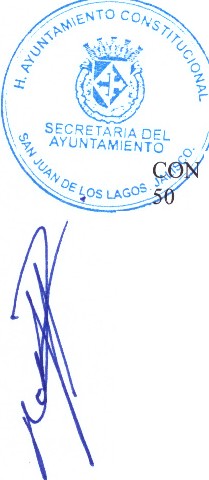 LOS TALLERES QUE SE IMPARTIRAN;PROGRAMA SEMANAL Y HORARIOS DE LOS TALLERES;NOMBRE DE LOS MAESTROS TALLERISTAS ASIGNADOS ;NOMBRE Y LISTA SIGNADA DE ASISTENCIA  DE LOS ALUMNOSDE CADA TALLER;COSTO POR HORA DE CADA UNO DE LOS TALLERES;FUNDAMENTO EN LOS ARTICULOS 35, 37 FRACCION IX, 47 FRACCION II, VII, XI,FRACCION    lV,   80   Y   94   FRACCION   XT   DE   LA   LEY    DEL   GOBIERNO   Y   LA ADMINTSTRACION   PUBLICA  MUNICIPAL  DEL ESTADO DE JALISCO.>-      SOLICITUDES  DE EMPLEADOS  MUNICIPALES:VI.- LA C. MARICELA HERNANDEZ BARAJAS, MEDIANTE SU ESCRITO DE FECHA  DE RECIBIDO 02 DE ENERO DEL 2018, SOLICITA SU APOYO PARA CUBRIR LOS GASTOS FUNERARIOS DE SU PADRE EL C. PABLO HERNANDEZ VAZQUEZ, QUIEN ERA JUBILADO DE ESTE AYUNTAMIENTO, DlCHOS GASTOS ASCIENDEN A LA CANTIDAD DE $16,000.00 (DTECISEIS MIL PESOS 00/ 100M.N.), MAS IVA.ACUERDO.- POR 13 TRECE VOTOS A FAVOR DE LOS REGIDORES PRESENTES, QUE CORRESPONDE A UNA MAYORIA CALIFICADA, SE AUTORIZA OTORGAR AYUDA ECONOMICA POR LA CANTIDAD DE $12,929.00 (DOCE MIL NOVECIENTOS VEINTINUEVE PESOS 00/100 M.N) TVA INCLUIDO , MONTO CORRESPONDIENTE A 2 DOS MESES DE LA PERCEPCION QUE VENIA PERCIBIENDO COMO JUBILADO; PARA CUBRIR PARTE DE LOS GASTOS FUNERARIOS DEL C. PABLO HERNANDEZ VAZQUEZ, QUIEN ERA JUBILADO DE ESTE AYUNTAMIENTO. LA AYUDA SE OTORGARÁ MEDIANTE LA PRESENTACION DEL COMPROBANTE ORIGJNAL QUE CUMPLA  CON LOS REQUISITOS FISCALES DEL PROVEEDOR QUE BRINDO EL SERVICIO FUNERAL, EMITIENDO CHEQUE NOMINATIVO PARA ABONO A CUENTA DEL PROVEEDOR . CON FUNDAMENTO EN LOS ARTICULOS 35, 37 DE LA LEY DEL GOBIERNO Y LA ADMTNISTRACION PUBLICA MUNICIPAL DEL ESTADO DE JALISCO; ASIMISMO COMO LO DISPUESTO EN EL ARTICULO 61 DE LA LEY PARA LOS SERVIDORES PÚBLICOS DEL ESTADO DE JALISCO Y SUS MUNICIPIOS.CONSTANCIA. - SIENDO LAS 10:43 DIEZ HORAS CON CUARENTA Y TRES MINUTOS, SE INCORPORA A LA SALA DE SESIONES, EL REGIDOR MUNICIPAL MTRO. JAVIER PADILLA LOPEZ, POR LO QUE A PARTIR DE ESTE MOMENTO SE CUENTA CON LA ASISTENCIA Y VOTO DE 14 CATORCE REGIDORES MUNICIPALES, INCLUYENDO AL PRESIDENTE MUNICIPAL.VII.- LA L.C.P. IMELDA MARGARJT A MUÑOZ MUÑOZ, SECRETARIA DE CONTRALORIA, MEDIANTE SU ESCRITO DE FECHA 04 DE ENERO DEL 2018, SOLICITA APOYO PARA LOS GASTOS MEDICOS ORIGINADOS DE LA CIRUGIA QUE SE LE PRACTICO EN EL OJO IZQUIERDO , POR MOTIVO DE UNA CATARATA, EL DIA 29 DE SEPTIEMBRE DEL 2017, DICHOS GASTOS ASCIENDEN A LA CANTIDAD DE $32,000.00 (TREINTA Y DOS MIL PESOS 001100 M.N.).ACUERDO. -POR 14 CATORCE VOTOS A FAVOR DE LOS REGIDORES PRESENTES, QUE CORRESPONDE A UNA UNANIMIDAD, SE APRUEBA OTORGAR AYUDA ECONOMICA A LA L.C.P. IMELDA MARGARITA MUÑOZ MUÑOZ, SECRETARIA DE CONTRALORIA, POR LA CANTIDAD DE $7,500.00 (SIETE MTL QUINIENTOS PESOS 00/100 M.N.) PARA CUBRIR PARTE DE LOS GASTOS MEDICOS DE LA CIRUGIA QUE SE LE PRACTICO EN EL OJO IZQUIERDO,   POR   MOTNO   DE   UNA   CATARATA.   CON   FUNDAMENTO   EN   LOSARTICULO$ 35, 37 FRACCION  V Y IX; 47 FRACCION XI ; 80, 135 Y 136 DE LA LEY DEL GOBIERNO Y LA ADMINISTRACION PUBLICA MUNICIPAL DEL ESTADO DE JALISCO., - 1Dco >,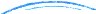 .._,..	SI/   "'-SOLICITUDES DE APOYO A LA CIUDADANIA:,;..'>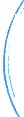 1,. 'WrJ.- LA C. GRICELDA YOLANDA RAMIREZ MUÑOZ, MEDIANTE SU ESCRITO DEr7 f	F	20 DE DICIEMBRE DEL 20 17, SOLICITA SU APROBACION PARA LA CESION DEDERECHOS  DEL  LOCAL  PROPIEDAD  MUNlCIPAL  UBICADO  EN  EL  MERCADO  DE<1>      sNu E_TAR:_A DEL AR.  ESANIA  EN  LA CALLE  DE  VICENTE  GUERRERO  S/N EN  LA  COLONIA  CENTRO,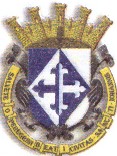 '?¡_"'"	.  'A •1.eNro	.  AL NO. 2 DEL CUAL llENE LOS DERECHOS QUE LA LEY  LE OTORGA COMOos)... "	NDATARIA DEL MISMO, Y MANIFIESTA ESTAR AL CORRIENTE EN LOS PAGOSSLAG /DE LICENCIAS Y RENTAS CORRESPONDIENTES Y SI AST LO AUTORIZAN, PARA QUE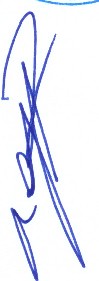 SE OTORGUEN LOS DERECHOS A LA C.  GABRIELA MARTIN GRACIANO. EN EL ENTENDIDO DE QUE SE AUTORICE DICHA CESION DE DERECHOS , CUBRIRA LOS PRODUCTOS CORRESPONDIENTES, DE CONFORMIDAD CON LOS ARTICULOS 79 Y 81 FRACCION V DE LA LEY DE INGRESOS MUNICIPAL.ACUERDO.- POR 14 CATORCE VOTOS A FAVOR DE LOS REGIDORES PRESENTES , QUE CORRESPONDE A UNA UNANIMIDAD , SE APRUEBA LA CESION DE DERECHOS ARRENDATARIOS DE LA C. GRICELDA YOLANDA RAMIREZ MUÑOZ. DEL LOCAL W 2 UBICADO EN EL  MERCADO DE ARTESANIAS CON DOMICILIO EN LA CALLE DE VlCENTE GUERRERO, ENTRE SILVERIO DE ANDA Y LOPEZ MATEOS , COLONIA CENTRO, A FAVOR DE LA C. GABRIELA MARTIN GRACIANO COMO ARRENDATARIO, CONFORME A LOS PLAZOS Y TERMJNOS QUE ACUERDE EL PRESIDENTE MUNICIPAL EN TURNO, AL FORMALIZAR LOS CONTRATO S DE ARRENDAMIENTO ANTE ESTE H. AYUNTAMIENTO CONSTITUCIONAL,  PREVIO PAGO CORRESPONDIENTE  CONFORME A LO DISPUESTO EN LA LEY DE INGRESOS DEL MUNICIPIO DE SAN JUAN DE LOS LAGOS, JALISCO VIGENTE ; FACULTANDO AL SINDICO MUNICIPAL LIC. PABLO ESTEBAN GONZALEZ  RAMIREZ PARA QUE EN UNION CON EL SERVIDOR PUBLICO ENCARGADO DE LA SECRETARIA DEL AYUNTAMIENTO L.C.P.F. RAFAEL PADILLA ROUGON Y EL SUB-DIRECTOR DE PROMOC ION Y GESTOR lA LIC. JOEL VALDIVIA GOMEZ, SE REALICE LA VERIFICACION Y TRAMITE CORRESPONDIENTE CONFORME A DERECHO PROVEA.  CON FUNDAMENTO EN LOS ARTICULOS 35, 36,37 FRACCION IV, 47 FRACCION 1, VI Y XIU; 52 FRACCION I Y II; 84 FRACCION II Y 93 DE LA LEY DEL GOBIERNO Y LA ADMINISTRACION PUBLICA MUNICIPAL DEL ESTADO DE JALISCO. ASI COMO LO ESTABLECLDO EN LOS ARTTCULOS 80, 81, Y 82 DE LA LEY DE INGRESOS DEL MUNICIPIO DE SAN JUAN DE LOS LAGOS, JALISCO VIGENTE.IX.- EL PBRO. WILFRIDO GRACIANO Y EL C. MARCO ANTONIO HERNANDEZ DIAZ, ASESOR Y PRESIDENTE DE LA ASOCIACION CIVIL PBRO. JOSE LUIS REYNALDO GUZMAN LLAMA S DE SAN JUAN DE LOS LAGOS, MEDIANTE SU ESCR ITO DE FECHA 22 DE DICIEMBRE DEL 2017, SOLICITAN SU APOYO CON GASOLINA, CON EL FIN DE PODER LLEVAR Y TRAER A LAS PERSONAS CON DISCAPACIDAD A LAS DIFERENTES ACTIVIDADES QUE SE REALIZAN A FAVOR DE ELLOS Y DE SUS FAMILIAS, APROXIMADAMENTE TIENEN UN GASTO DE $3,500.00 (TRES MIL QUINIENTOS PESOS 00/100 M.N.) MENSUALES.ACUERDO.- POR 14 CATORCE VOTOS A FAVOR DE LOS REGIDORES PRESENTES , QUE CORRESPONDE A UNA UNANIMIDAD, SE APRUEBA BRINDAR APOYO MENSUAL A LA ASOCIACION "PRESBITERO JOSE LUIS REYNALDO GUZMAN LLAMAS A.C." HASTA POR LA CANTIDAD DE$ 2,500.00 (DOS MIL QUINIENTOS PESOS 00/100 M.N.) EN VALES DE GASOLINA, PARA PODER REALIZAR EL TRASLADO A PERSONAS  CON CAPACIDADES DIFERENTES. SE ENCOMIENDA AL ING. J. GUADALUPE JAVIER SANCHEZ QUEZADA , JEFE DE MANTENIMIENTO DE VEHICULOS MUNICIPALES, LA ENTREGA DE LOS VALES, ASÍ COMO LLEVAR UNA BITACORA/CONTROL DE LA ENTREGA DE LOS MISMOS . CON FUNDAMENTO EN LOS ARTICULOS 35, 37 FRACCIONll Y IX; Y 47 FRACCION XI DE LA LEY DEL GOBIERNO Y LA ADMINISTRACION PUBLICA MUNICIPAL DEL ESTADO DE JALISCO.--="'=--X.- ASUNTOS GENERALES.-:---,- Nro c0"- -..::'>	1...:t\Or1..,..	(/·,._.-... "'	-    •  •sr/,.SE r.;.         CE    CONSTAR     POR    PARTE    DEL    L.C.P.F    RAFAEL     PADILLA     ROUGON,, :::	·;>; FUN    tONARIO    ENCARGADO     DE    LA    SECRETARIA     DEL    AYUNTAMIENTO,     Y    CONl,	SEcRn.; ·, FUND • MENTO EN EL ARTICULO 23 INCISO A) FRACCION VI Y ARTICULO 119 ULTIMO\'4:. AYUt.TAM IE\WA	FO DEL REGLAMENTO DE AYUNTAMIENTO Y POR 14 CATORCE VOTOS A''o	-';#	R   DE   LOS   REGIDORES   PRESENTES,	INCLUYENDO	AL	PRESIDENTE':,:_	ICIPAL, QUE CORRESPONDE A UNA MAYORIA CALIFICADA, SE AGENDAN 04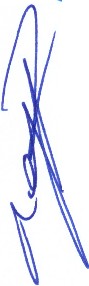 CUATRO PUNTOS MAS A TRATAR EN EL ORDEN DEL DIA, SEGÚN LO DISPUESTO EN LOS ARTICULOS 35, 49 FRACCION V Y 63 DE LA LEY DEL GOBIERNO Y LA ADMINISTRACION PUBLICA MUNICIPAL DEL ESTADO DE JALISCO, SIENDO ESTOS LOS SIGUIENTES:ASUNTO GENERAL 1.- EL C. ALEJANDRO DE ANDA LOZANO, PRESIDENTE MUNICIPAL, MEDIANTE SU OFICIO NUMERO 007/11-C/2018, DE FECHA 08 DE ENERO DEL 2018, CON FUNDAMENTO EN EL ARTICULO 15 Y 48 FRACCION V DE LA LEY DE GOBIERNO Y LA ADMINISTRACION PUBLICA DEL ESTADO DE JALISCO, HACE LA PROPUESTA PARA QUE FUNJA COMO CONTRALOR MUNICIPAL AL LIC. JOSE JOEL VALDIVIA GOMEZ, MISMA QUE ESTA A SU CONSIDERACION.ACUERDO.- POR 14 CATORCE VOTOS A FAVOR DE LOS REGIDORES PRESENTES , QUE CORRESPONDE A UNA UNANIMIDAD, SE APRUEBA LA PROPUESTA DEL PRESIDENTE MUNICIPAL C. ALEJANDRO DE ANDA LOZANO, PARA QUE OCUPE EL CARGO DE CONTRALOR MUNICIPAL EL LIC. JOSE JOEL VALDIVIA GOMEZ, HASTA EL TERMINO DE LA ACTUAL ADMINISTRACION MUNICIPAL 2015-2018. CON FUNDAMENTO EN LOS ARTICULO$ 15, 35, 37 FRACCION 11, V Y XI; 38 FRACCION IV Y 48 FRACCION IIl Y V DE LA LEY DEL GOBIERNO Y LA ADMINISTRACION PUBLICA MUNICIPAL DEL ESTADO DE JALISCO.ASUNTO GENERAL 2.- LA C. DIANA LA.URA DE ANDA SANCHEZ, DIRECTORA DE TURISMO, MEDIANTE  SU ESCRITO DE FECHA 09 DE ENERO DEL 2018, SOLICITA SU ANALISIS Y EN SU CASO APROBACION PARA QUE EL MUNICU'IO REALICE LAS GESTIONES NECESARIAS ANTE LAS INSTANCIAS ESTATALES Y/0 FEDERALES, PARA INICIAR EL "PROCESO DE INCORPORACTON AL PROGRAMA PUEBLOS MAGICOS".ACUERDO.- POR 14 CATORCE VOTOS A FAVOR DE LOS REGIDORES PRESENTES, QUE CORRESPONDE A UNA UNANIMIDAD, SE APRUEBA FACULTAR COMO "ENLACE" Y REPRESENTANTE DE NUESTRO MUNICIPIO PARA INICIAR EL "PROCESO DE INCORPORACION AL PROGRAMA PUEBLOS MAGICOS" A LA C. DIANA LAURA DE ANDA SANCHEZ, DIRECTORA DE TURISMO, PARA QUE REALICE LAS GESTIONES NECESARIAS ANTE LAS DEPENDENCIAS ESTATALES Y/0 FEDERALES AFINES A ESTE PROGRAMA. CON FUNDAMENTO EN LOS ARTICULOS 35 Y 37 FRACCION V Y IX; 38 FRACCION IV; 47 FRACCION 11 Y VII; 48 FRACCION II Y IV DE LA LEY DEL GOBIERNO Y LA ADMINISTRACION PUBLICA MUNICIPAL DEL ESTADO DE JALISCO.ASUNTO GENERAL 3.- LA C. DIANA LAURA DE  ANDA SANCHEZ, DIRECTORA DE TURISMO, MEDIANTE SU ESCRITO DE FECHA 09 DE ENERO DEL 2018, SOLICITA SU ANALISIS Y EN SU CASO PRESENTARLES EL COMITE PARA INICIAR EL "PROCESO DE INCORPORACION AL PROGRAMA PUEBLOS MAGICOS".-RICARDO MATA HURTADO-MANUEL PEREZ DE ANDA-JOSE RAUL DE ALBA PADILLA-GEORGINA ORNELAS MUÑOZ-MARIO ALBERTO DE ANDA SANCHEZ-ANA ROSA ARGUELLAS MUÑOZ-DIANA LAURA DE ANDA SANCHEZ, -MAYO EVERARDO ROBLES HERNANDEZ,.;.._.,, t<TO co"s?;.	CILIA     MUÑOZ    PEREZ;¡o"'-"    .:M"  ,T_RA.  MARCELA  BECERA  VILLA.'	® -E&',i·.iARDO MUÑOZ A V ALOS'\ .•  SAEYCRETA IA oE IAC ·  RDO.- POR 14 CATORCE VOTOS A FAVOR DE LOS 'REGIDORES PRESENTES. QUE' ·	UNTAMIENTO1-,.."	0	SPONDE A UNA MAYORlA CALIFICADA, SE APRUEBA LA CONFORMACION  DEosu.	MITE PARA INICIAR EL "PROCESO DE INCORPORACION AL PROGRAMA PUEBLOS--	MAGICOS". MISMO QUE QUEDA INTEGRADO DE LA SIGUIENTE MANERA: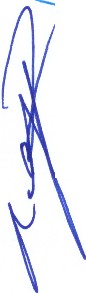 PRESIDENTE (ENLACE MUNICIPAL):,  o    C. DIANA LAURA DE ANDA SANCHEZ --·DIRECTORA DE TURISMOSECRETARIO:C. MARJO ALBERTO DE ANDA SANCHEZVOCALES:C.  RICARDO  MATA  HURTADO  ---  REPRESENTANTE   DE  COMERCIANTESESTABLECIDOS  DE ACTIVIDADES TURISTICAS RECREATIVAS.o MANUEL PEREZ DE ANDA --- REPRESENTANTE DE HOTELEROS.o   LIC. JOSE RAUL DE ALBA PADILLA--- LIDER DE OPINION.o   GEORGINA ORNELAS MUÑOZ ---REPRESENTA NTE DE LAS AGENCIAS DE VIAJEANA ROSA ARGUELLAS MUÑOZ ---REPRESENTANTE DE ARTESANOSMAYO   EVERARDO   ROBLES   HERNANDE Z   ---   REPRESENTANTE   DE   LADEPENDENCIA  ESTATAL  DE TURISMOCECILIA MUÑOZ PEREZ ---REPRESENTANTE DE LOS RESTA QRANTEROSMTRA.  MARCELA  BECERRA   VILLA---  REPRESENTANTE  DE  LA  AUTORJDADMUNICIPALC. EDUARDO MUÑOZ AVALOS ---REPRESENTANTE  DE LAS COMUNIDADESINDÍGENASCON FUNDAMENTO EN LOS ARTICULOS 27, 35, 37 FRACCTON TV Y IX; 38 FRACCION VT, VIII, XIY  120,,123 Y 126 MDE LA LEY DEL GOBlERNO YLA ADMINISTRACJONPUBLICA MUNlCIPAL  DEL ESTADO DE JALISCO.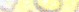 ASUNTO GENERAL 4.- EL C. ALEJANDRO DE ANDA LOZANO, PRESIDENTE MUNICIPAL, MEDIANTE SU OFICIO NUMERO 007/12-C, DE FECHA 10 DE ENERO DEL 2018, PROPONE PARA SU ANALISIS Y APROBACION, LA COMPRA DE DOS CAMIONES PIPA PARA LA DIRECCION DE AGUA POTABLE MARCA INTERNATIONAL CUYAS ESPECIFICACIONES SE ANEXAN A LA PRESENTE SOLICITUD, LA COMPRA SE REALIZARA EN ESTADOS UNIDOS CON UN COSTO DE$100,000.00 (CTEN MIL DOLARES 001100 USD) MAS LOS GASTOS DE IMPUESTOS Y FLETE DE LOS CAMIONES QUE DE ELLO SE DERIVEN ;ASl COMO LA CANTIDAD DE $70,000.00 (SETENTA MIL PESOS 00/1 00 M.N) PARA GASTOS DE VIATJCOS.ACUERDO.- POR 14 CATORCE VOTOS A FAVOR DE LOS REGIDORES PRESENTES , QUE CORRESPONDE  A  UNA  UNANIMIDAD,  SE  APRUEBA  LA  ADQUISICTON  DE  02  DOS CAMIONES MARCA INTERNA TJONAL 4300 MOTOR DIESEL CON PIPA NUEVA DE 2,000 GALLONES,	PARA	LA	DIRECCION	DE	AGUA	POTABLE,	AUTORIZANDO PRESUPUESTAR  UNA  INVERSION  DE HASTA  $  100,000.00 USD  (CIEN MIL DOLARES 00/100  U.S.D),  MAS  LOS IMPUESTOS Y  GASTOS  DE IMPORTACION QUE DE ELLO SE DERIVEN  DENTRO  DEL CAPITULO 5400.-  VEHÍCULOS Y EQUIPO  DE  TRANSPORTE, PARTIDA PRESUPUESTAL 541.- VEHÍCULOS Y EQUIPO DE TRANSPORTE; AS! MISMO Y POR  EL  MISMO  NUMERO  DE  VOTOS  A FAVOR,  SE  AUTORIZA  LA  CANTIDAD  DE HASTA $70,000.00 (SETENTA  MIL PESOS  00/100 M.N) PARA  CUBRIR  LOS GASTOS DE VlATICOS, TRANSPORTE  Y  HOSPEDAJE  QUE SE ORIGINEN  POR  LA  COMISION  QUE ACUDA   A   LA  VALORACION   DEL   EQUIPO   SOLICITADO,   INVERSION   QUE  SERA CUBIERTA   DE   LA   CUENTA   BANCARIA   ASIGNADA   PARA   GASTO   CORRIENTE;COMISIONANDO AL JEFE DE MANTENIMIENTO DE VEHICULOS MUNICIPALES  EL ING. J. GUADALUPE JAVIER SANCHEZ QUEZADA , PARA QUE EN UNION CON LOS REGIDORES Y/O SERVIDORES PUBLlCOS QUE SE QUIERAN SUMAR A LA PRESENTE COMfSION, ACUDAN A LA CIUDAD DE MCALLEN TEXAS A REVISAR Y VALORAR LA MEJOR OPCION DEL EQUIPO SOLICITADO, TOMANDO COMO BASE LA PROPUESTA PRESENTADA AN TE ESTE PLENO DEL AYUNTAMIENTO Y QUE QUEDA COMO SOPORTE AL PRESENTE PUNTO DE ACUERDO. CON FUNDAMENTO EN LOS ARTICULOS 35, 37 FRACCION II, IV, V Y XIII, 38 FRACCION III, 47 FRACCION VI Y VIl; 52 FRACCION 11; Y 80 DE LA LEY DEL GOBIERNO Y LA ADMJNISTRACION PUBLICA MUNICIPAL DEL ESTADO DE JALISCO.XI.- SEÑORES REGIDORES EN VIRTUD QUE HA SIDO AGOTADO EL ORDEN DEL OlA, SE DECLARA  CONCLUIDA  LA  PRESENTE  SESION,  A LAS  10:58 DIEZ  HORAS  CON CINCUENTA Y OCHO MINUTOS DEL DIA DE HOY, CITANDO A SESION ORDINARIA DE AYUNTAMTENTO, CON FUNDAMENTO EN LO DISPUESTO POR LOS ARTICULOS 29 Y 31 DE LA LEY DE GOBIERNO Y LA ADMINISTRACION PUBLICA MUNICIPAL DEL ESTADO DE   JALISCO,	ARTICULO   21   DEL   REGLAMENTO   DE  AYUNTAMIENTO   Y   POR INSTRUCCIONES DEL PRESIDENTE MUNICIPAL C. ALEJANDRO DE ANDA LOZANO, EL DIA 08 OCHO DE FEBRERO DEL 2018, A LAS  10:00 DIEZ HORAS,  EN  EL  SALON  DE SESIONES  DE  AYUNTAMIENTO,  FIRMANDO  LOS  QUE  EN  ELLA  INTERVINIERON, QUISIERON Y SUPIERON  HACERLO  POR  Y ANTE EL PRESIDENTE  MUNICIPAL  QUE ACTUA EN UNJON DEL SERVIDOR PUBLICO ENCARGADO DE LA SECRETARIA DE ESTE AYUNTAMIENTO QUE AUTORIZA Y DA FE, EN CUMPLIMIENTO A LO DISPUESTO POR EL  ARTÍCULO  63  DE  LA  LEY  D	-6G ERNO  Y  LA  ADMINISTRACIÓN   PUBLICAMUNICIPAL DEL ESTADO DE J             :""s"J'',". "                                   ,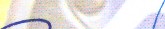 --..	-+--:----11-*--	. •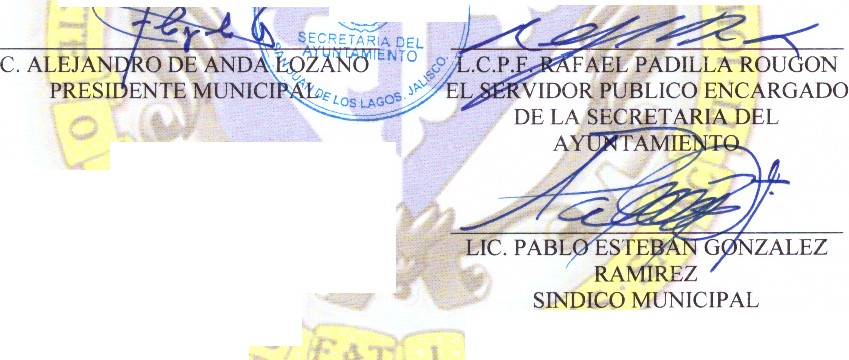 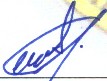 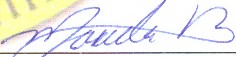 ,.........  .	1C. RZTH ARC-EL<I4A GUTIERREZ M REGIDOR  MUNICIPALC. JOSE GUADA	E BUENO MARTINEZ REGI  OR MUNICIPAL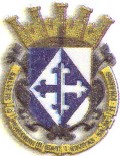 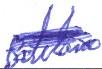 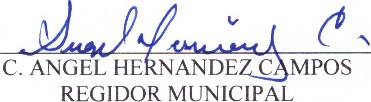 C. BENJAMJN ATILANO ESCOTO REGIDOR MUNICIPALMTRA . , RCELA BECERRA VILLAREGIDORA MUNICIPALMTRA. IRMA LETICIA REYNOSO NAVARRO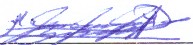 REGIDORA MUNICIPALLIC.JESS.4rnPADILLA   DEU)NAREGIDORA MUNICIPAL"' ;'é.;:To eo.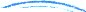 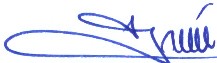 '\.'f.'	_:- _,.  •Si"/,;- ·._\      	.,_;;:,	' ;;.:y	c-S.\	MTRO. JAVIER  PADILLA  LOPEZ:r:"	REGIDOR       MUNICIPALfé.CADRrANA  FLORES  ZERMEÑO REGIDORA MUNICIPAL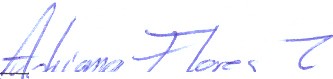 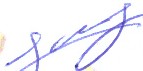 1.</i. AYLINTAMIENTO	.¡¡¡¡;1 % _.;;:::;2':2.--\	SECRETA«,A DEL	: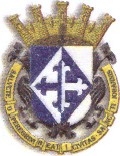 0;:.._...,.V	<.i¡	::---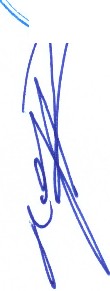 "'?',..,DE'l.     •    os; :=LA,:;;;G;;:;---"	D NIO GALLARDO ALVAREZ	D:-:R==-.-=F=-L--,A-=-VI=-0           +-:IJ:A--:-N::-:==R--0:::-cD=-=-E--,A-:-N=D=-A:---:::-:DEREGIDOR MUNICIPAL	ANDAREGIDOR MUNJCIP AL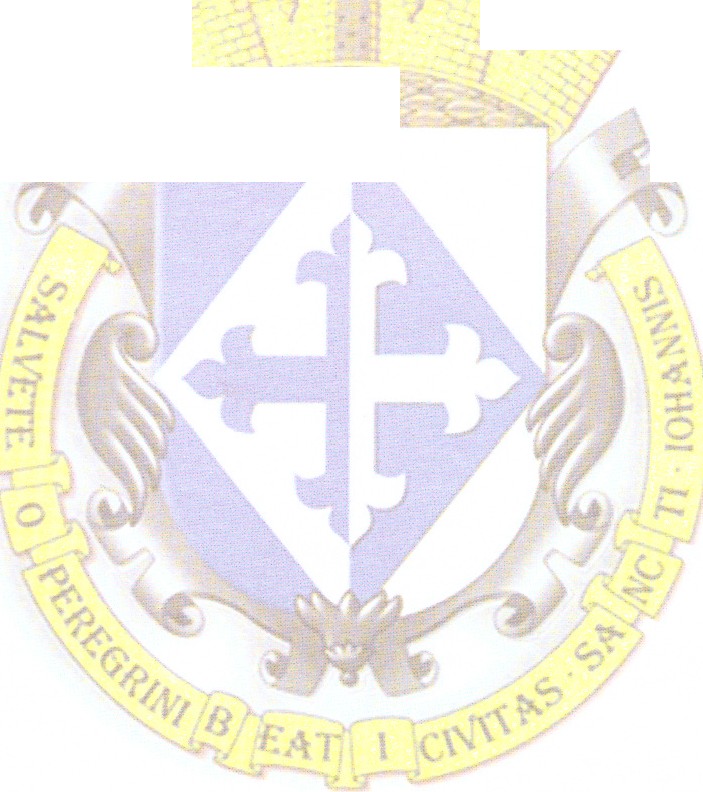 C. JOSE ANTONIO GUILLEN ARGUELLES REGIDOR MUNICIPAL